Załącznik nr 3 do harmonogramu nr 3 Zarządzenia Burmistrza  Miasta i Gminy Pobiedziska NR   ……………….  z dnia  ………………………….Dane kandydata*W przypadku braku numeru PESEL  wymagane jest podanie serii i numeru paszportu lub innego dokumentu potwierdzającego tożsamośćAdres zamieszkania  kandydata:							Dane rodziców/opiekunów prawnych*Niepotrzebne skreślićJestem świadomy odpowiedzialności karnej za złożenie fałszywego oświadczenia i oświadczam, że dane przedłożone w niniejszym wniosku są zgodne ze stanem faktycznym oraz zobowiązuję się do niezwłocznego powiadomienia dyrektora szkoły o zmianie danych w nim zawartych.Wyrażam zgodę na przetwarzanie danych osobowych zawartych we wniosku w celu przeprowadzenia procedury rekrutacji do szkoły. Wyrażam zgodę na przekazanie tych danych szkole oraz organowi założycielskiemu i organowi uprawnionemu do nadzoru nad jednostkami oświatowymi w zakresie związanym z procesem kształcenia i przetwarzania tych danych przez te podmioty. Przetwarzanie danych odbywać się będzie zgodnie z ustawą o ochronie danych osobowych (Dz. U z 2019 r., poz. 1781). Przyjmuję do wiadomości, że przysługuje mi prawo wglądu do przetwarzanych danych osobowych i ich  poprawiania w siedzibie właściwej szkoły.Oświadczam, że zgodnie z art. 139 ust. 4 ustawy – Prawo oświatowe z dnia 14 grudnia 2016 r. (Dz. U z 2023 r., poz. 900 ze zm.) do niniejszego wniosku dołączam dokumenty oraz oświadczenia potwierdzające spełnianie kryteriów określonych w dokumencie „Załącznik do wniosku – informacja o spełnianiu kryteriów”. …………………………………………………                                          ………………………………………………………..Miejscowość i data                                                                                      czytelny  podpis rodzica/prawnego opiekuna kandydatado  WNIOSKU dołączam:Świadectwo otrzymania promocji do klasy VII w terminie ustalonym w harmonogramie.Dokumenty potwierdzające spełnianie kryteriów określonych  w art. 139 ust. 4 ustawy 
z  14 grudnia 2016 r. - Prawo oświatowe (Dz. U. z 2023 r., poz. 900 ze zm.) i załącznikach do wniosku potwierdzających ich spełnianie* jeżeli kandydat spełnia dane  kryterium, w kolumnie czwartej przy sformułowaniu kryterium, proszę napisać TAK i zgodnie z instrukcją w kolumnie trzeciej, dołączyć do wniosku dokumentyOświadczenia i pouczenia.Oświadczam, że wszystkie podane dane są zgodne ze stanem faktycznym i prawnym, co poświadczam załączonymi oświadczeniami/opiniami w ilości …………..  sztuk. (proszę wpisać liczbę dołączonych oświadczeń i dokumentów).Wyrażam zgodę na opublikowanie imienia i nazwiska kandydata na listach w związku z procesem rekrutacji.Tak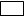 Nie…………………………………………………                          ………………………………………………..Miejscowość i data                                                                czytelny  podpis rodzica/prawnego opiekuna kandydataWNIOSEK O PRZYJĘCIE DO KLASY DWUJĘZYCZNEJ  
SZKOŁY PODSTAWOWEJ IM. KRÓLOWEJ JADWIGI W JERZYKOWIE 
NA ROK SZKOLNY   2024/2025Miejsce składania dokumentów: Szkoła Podstawowa im. Królowej Jadwigi w JerzykowieMiejsce składania dokumentów: Szkoła Podstawowa im. Królowej Jadwigi w JerzykowiePESELImięDrugie imięNazwiskoSeria i nr paszportu lub innego dokumentu potwierdzającego tożsamośćSeria i nr paszportu lub innego dokumentu potwierdzającego tożsamośćSeria i nr paszportu lub innego dokumentu potwierdzającego tożsamośćSeria i nr paszportu lub innego dokumentu potwierdzającego tożsamośćSeria i nr paszportu lub innego dokumentu potwierdzającego tożsamośćSeria i nr paszportu lub innego dokumentu potwierdzającego tożsamośćSeria i nr paszportu lub innego dokumentu potwierdzającego tożsamośćSeria i nr paszportu lub innego dokumentu potwierdzającego tożsamośćSeria i nr paszportu lub innego dokumentu potwierdzającego tożsamośćSeria i nr paszportu lub innego dokumentu potwierdzającego tożsamośćSeria i nr paszportu lub innego dokumentu potwierdzającego tożsamośćSeria i nr paszportu lub innego dokumentu potwierdzającego tożsamośćSeria i nr paszportu lub innego dokumentu potwierdzającego tożsamośćSeria i nr paszportu lub innego dokumentu potwierdzającego tożsamośćSeria i nr paszportu lub innego dokumentu potwierdzającego tożsamośćSeria i nr paszportu lub innego dokumentu potwierdzającego tożsamośćSeria i nr paszportu lub innego dokumentu potwierdzającego tożsamośćSeria i nr paszportu lub innego dokumentu potwierdzającego tożsamośćSeria i nr paszportu lub innego dokumentu potwierdzającego tożsamośćSeria i nr paszportu lub innego dokumentu potwierdzającego tożsamośćSeria i nr paszportu lub innego dokumentu potwierdzającego tożsamośćSeria i nr paszportu lub innego dokumentu potwierdzającego tożsamośćSeria i nr paszportu lub innego dokumentu potwierdzającego tożsamośćSeria i nr paszportu lub innego dokumentu potwierdzającego tożsamośćSeria i nr paszportu lub innego dokumentu potwierdzającego tożsamośćSeria i nr paszportu lub innego dokumentu potwierdzającego tożsamośćSeria i nr paszportu lub innego dokumentu potwierdzającego tożsamośćSeria i nr paszportu lub innego dokumentu potwierdzającego tożsamośćSeria i nr paszportu lub innego dokumentu potwierdzającego tożsamośćData urodzeniaData urodzeniaData urodzeniaData urodzeniaData urodzeniaData urodzeniaData urodzeniaData urodzeniaData urodzeniaData urodzeniaData urodzeniaData urodzeniaData urodzeniaData urodzeniaData urodzeniaData urodzeniaData urodzeniaData urodzeniaData urodzeniaData urodzeniaData urodzeniaData urodzeniaData urodzeniaData urodzeniaData urodzeniaData urodzeniaData urodzeniaData urodzeniaData urodzeniaSzkoła, do której uczęszcza kandydat:Szkoła, do której uczęszcza kandydat:Szkoła, do której uczęszcza kandydat:Szkoła, do której uczęszcza kandydat:Szkoła, do której uczęszcza kandydat:Szkoła, do której uczęszcza kandydat:Szkoła, do której uczęszcza kandydat:Szkoła, do której uczęszcza kandydat:Szkoła, do której uczęszcza kandydat:Szkoła, do której uczęszcza kandydat:Szkoła, do której uczęszcza kandydat:Szkoła, do której uczęszcza kandydat:Szkoła, do której uczęszcza kandydat:Szkoła, do której uczęszcza kandydat:Szkoła, do której uczęszcza kandydat:Szkoła, do której uczęszcza kandydat:Szkoła, do której uczęszcza kandydat:Szkoła, do której uczęszcza kandydat:Szkoła, do której uczęszcza kandydat:Szkoła, do której uczęszcza kandydat:Szkoła, do której uczęszcza kandydat:Szkoła, do której uczęszcza kandydat:Szkoła, do której uczęszcza kandydat:Szkoła, do której uczęszcza kandydat:Szkoła, do której uczęszcza kandydat:Szkoła, do której uczęszcza kandydat:Szkoła, do której uczęszcza kandydat:Szkoła, do której uczęszcza kandydat:Szkoła, do której uczęszcza kandydat:ulica  	ulica  	nr domunr domunr lokalukod pocztowy	miejscowość	miejscowość	województwowojewództwoDane matki/opiekunki prawnej*Dane matki/opiekunki prawnej*Dane ojca/opiekuna prawnego*Dane ojca/opiekuna prawnego*Imię i nazwiskoImię i nazwiskoImię i nazwiskoImię i nazwiskoTelefon kontaktowyTelefon kontaktowyTelefon kontaktowyTelefon kontaktowyPoczta elektronicznaPoczta elektronicznaPoczta elektronicznaPoczta elektronicznaAdres zamieszkania Adres zamieszkania Adres zamieszkania Adres zamieszkania ulicaulicakod pocztowykod pocztowymiejscowośćmiejscowośćwojewództwowojewództwoL.p.KryteriumDokument potwierdzający spełnianie kryteriumZgłoszenie kryteriumdo oceny Tak*1Wielodzietność rodziny kandydataOświadczenie o wielodzietności rodziny kandydata2Niepełnosprawność kandydataOrzeczenie o potrzebie kształcenia specjalnego3Niepełnosprawnośćjednego z rodziców kandydataOrzeczenie o niepełnosprawności lub o stopniu niepełnosprawności lub orzeczenie równoważne4Niepełnosprawnośćobojga rodziców kandydataOrzeczenia o niepełnosprawności lub o stopniu niepełnosprawności lub orzeczenia równoważne5Niepełnosprawnośćrodzeństwa kandydataOrzeczenie o niepełnosprawności lub o stopniu niepełnosprawności lub orzeczenie równoważne6Samotne wychowywanie kandydata w rodziniePrawomocny wyrok sądu rodzinnego orzekający rozwód lub separację lub akt zgonu oraz oświadczenie o samotnym wychowywaniu dziecka oraz niewychowywaniu żadnego dziecka wspólnie z jego rodzicem7Objęcie kandydata pieczą zastępcząDokument poświadczający objęcie dziecka pieczą zastępczą